Desatero pro prvňáčkaZnám své jméno a příjmení. Vím, jak se jmenují rodiče.Umím se obléknout i převléknout do cvičebního úboru, a to tak rychle, že na mě nikdo z mých kamarádů nemusí čekat.Umím zavázat tkaničku.Dovedu kreslit tužkou a malovat barvami.Poznám červenou, modrou, žlutou, zelenou, hnědou a černou barvu.Umím uklidit hračky, pastelky, knížky na místo, kam patří.Umím vystřihnout obrázek nůžkami.Do aktovky si uložím věci, kam patří.Se zájmem dovedu poslouchat vyprávění.Pozorně sleduji pohádky, filmy, písničky, povídám si o nich s rodiči.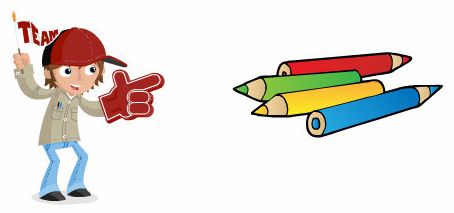 Desatero pro rodiče Každý den kontroluji aktovku za přítomnosti svého prvňáčka.Každý den ořežu tužky, dítě jich má mít v zásobě několik.Pomáhám dítěti v přípravě školních pomůcek, za jeho přítomnosti, společně je dáváme do aktovky.Školní pomůcky dokupuji raději až po poradě s vyučujícím.Přípravu na vyučování rozdělím dítěti na kratší časové úseky.Příprava na vyučování by měla probíhat v klidném a příjemném prostředí, aby se dítě mohlo soustředit na svou práci.Příprava na vyučování má být pravidelná, aby si dítě upevnilo pracovní návyky.V klidu si povídám s dítětem o tom, co prožilo ve škole, odpovídám na jeho dotazy.Vyprávíme si o společných kulturních zážitcích /kino, divadlo, televize, koncerty/, snažím se mu vysvětlit, čemu nerozumělo. Rozvíjím tak jeho rozumové vnímání.Své dítě pohladím, pochválím za drobné úspěchy. Snažím se nezlobit se na něj, když se mu ve škole něco nezdaří.